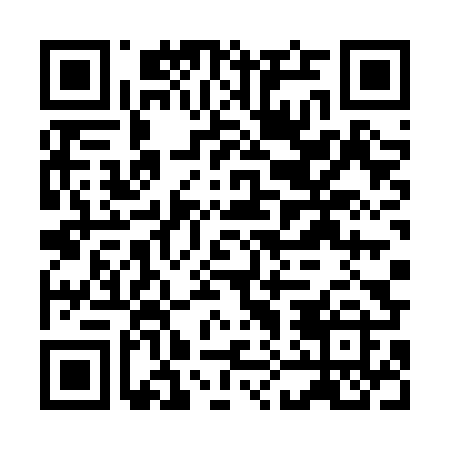 Ramadan times for Kamianki Nicki, PolandMon 11 Mar 2024 - Wed 10 Apr 2024High Latitude Method: Angle Based RulePrayer Calculation Method: Muslim World LeagueAsar Calculation Method: HanafiPrayer times provided by https://www.salahtimes.comDateDayFajrSuhurSunriseDhuhrAsrIftarMaghribIsha11Mon3:593:595:5211:403:315:285:287:1512Tue3:563:565:5011:393:335:295:297:1713Wed3:543:545:4811:393:345:315:317:1914Thu3:513:515:4611:393:365:335:337:2115Fri3:493:495:4311:383:375:355:357:2216Sat3:463:465:4111:383:385:375:377:2417Sun3:443:445:3911:383:405:385:387:2618Mon3:413:415:3611:383:415:405:407:2819Tue3:383:385:3411:373:435:425:427:3020Wed3:363:365:3211:373:445:445:447:3321Thu3:333:335:2911:373:465:455:457:3522Fri3:303:305:2711:363:475:475:477:3723Sat3:283:285:2411:363:485:495:497:3924Sun3:253:255:2211:363:505:515:517:4125Mon3:223:225:2011:363:515:525:527:4326Tue3:193:195:1711:353:525:545:547:4527Wed3:163:165:1511:353:545:565:567:4728Thu3:143:145:1311:353:555:575:577:4929Fri3:113:115:1011:343:565:595:597:5230Sat3:083:085:0811:343:586:016:017:5431Sun4:054:056:0612:344:597:037:038:561Mon4:024:026:0312:335:007:047:048:582Tue3:593:596:0112:335:017:067:069:013Wed3:563:565:5912:335:037:087:089:034Thu3:533:535:5612:335:047:107:109:055Fri3:503:505:5412:325:057:117:119:086Sat3:473:475:5212:325:067:137:139:107Sun3:443:445:5012:325:087:157:159:128Mon3:413:415:4712:315:097:177:179:159Tue3:383:385:4512:315:107:187:189:1710Wed3:353:355:4312:315:117:207:209:20